JEDILNIK- SEPTEMBERJEDILNIK-SEPTEMBERJEDILNIK- SEPTEMBERJEDILNIK-SEPTEMBERJEDILNIK-SEPTEMBERI. turnusZAJTRK VRTEC MALICA VRTECMALICAKOSILOPONEDELJEKPONEDELJEKPONEDELJEKPONEDELJEKPONEDELJEKTOREKTOREKTOREKTOREKTOREKSREDASREDASREDASREDASREDAČETRTEK1.9.UMEŠANO JAJCE S PAPRIKO IN SIROM, KORUZNI KRUH, ČAJ Z MEDOMvsebuje alergene: 1,3,5POLNOZRNATI PIŠKOTI, ČAJvsebuje alergene: 1,3,5,7KORUZNI KRUH, TOPLJENI SIR, PAPRIKA, RAZREDČEN 100% SOK  alergeni 1,5ZREZKI V OMAKI, ZDROBOVI KROKETI, MEŠANA SOLATA S KORUZO vsebuje alergene: 1,5,8PETEK2.9.KORUZNI SONČEK, BELA KAVAvsebuje alergene: 1,3,5BANANA, SLIVE  vsebuje alergene:BIO MASLO, DŽEM, OVSENI KRUH, RAZREDČEN 100% SOKvsebuje alergene: 1,5ZELENJAVNA KREMNA JUHA S KROGLICAMI, OCVRT  RIBJI FILE, KROMPIRJEVA SOLATAvsebuje alergene: 1,2,3,5,8II. turnusZAJTRK VRTEC MALICA VRTECMALICAKOSILOPONEDELJEK5.9.DOMAČ TUNIN NAMAZ,  OVSENI KRUH, OLIVE, ČAJvsebuje alergene: 1,2,3,5EKO HRUŠKA, SADNI ČAJvsebuje alergene: PIŠČANČJA PRSA, AJDOV KRUH, SOK, KISLE KUMARICEvsebuje alergene: 1,5NARAVNI PIŠČANČJI ZREZEK V OMAKI, PEČEN KROMPIR, MEŠANA SOLATAvsebuje alergene: 1,5,8TOREK6.9.TOPLJENI SIR, VEČZRNATI KRUH , EKO PAPRIKA, ČAJ Z LIMONOvsebuje alergene: 1,5,6BIO NAVADNI JOGURT, vsebuje alergene: 1,5PIZZA ŠTRUČKA,   BANANA, LIMONADA vsebuje alergene: 1,5KUMARIČNA OMAKA S KROMPIRJEM,  DOMAČE PLESKAVICE, SLADOLEDvsebuje alergene: 1,5,8SREDA7.9.MLEČNA** PROSENA KAŠA, ČOKOLADNI POSIP, EKO JABOLKOvsebuje alergene: 1,5,6POLNOZRNATI MASLENI KEKSI, ZELIŠČNI ČAJ vsebuje alergene: 1,5,6,7MLEKO**ZDROB, ČOKOLADA ZA POSIP, LUBENICAvsebuje alergene: 5MINJON JUHA, MAKARONOVO MESO, MEŠANA SOLATA S KORUZOvsebuje alergene: 1,3,5,8ČETRTEK8.9.KUHAN PRŠUT, SIR, KUMARICE, PIRIN KRUH, ZELIŠČNI ČAJvsebuje alergene: 1,5MEŠANO SVEŽE SADJE, SADNI ČAJ vsebuje alergene: GOVEJA JUHA S KORENJEM, KORUZNA ŽEMLJA vsebuje alergene: 1,5,8 SVEŽE SLIVE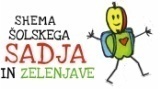 ŠTEFANI PEČENKA, PRAŽEN KROMPIR, PARADIŽNIKOVA SOLATA S KORUZOvsebuje alergene: 1,3,5,8PETEK9.9.KORUZNA POLENTA, MLEKOvsebuje alergene: 1,5SADNO-ZELENJAVNI 100% SOK, OREHI, vsebuje alergene: ,7MLEČNI ROGLJIČEK, TEKOČI SADNI PROBIOTIČNI JOGURTvsebuje alergene: 1,2,3,5 GOBOVA JUHA S KROMPIRJEM, DOMAČ JABOLČNI ZAVITEK, RAZREDČEN 100% JABOLČNI SOK vsebuje alergene: 1,3,5,6,7,8 I. turnusZAJTRK VRTEC MALICA VRTECMALICAKOSILOPONEDELJEK12.9.KISLA SMETANA, BIO DŽEM, KORUZNI KRUH, SADNI ČAJ Z INGVERJEMvsebuje alergene: 1,5MANDARINE, BANANAvsebuje alergene: POLBELI KRUH, ČOKOLADNI NAMAZ, RAZREDČEN 100% SOKalergeni: 1,5    BISTRA JUHA Z REZANCI, RIŽOTA, MEŠANA SOLATA, SOKvsebuje alergene: 1,3,5,8TOREK13.9.OVSENI KOSMIČI, EKO BANANA, MLEKOvsebuje alergene: 1,5SADNI PROBIOTIČNI JOGURT vsebuje alergene: 1,5OVSENI KRUH, DOMAČA SUHA SALAMA, PAPRIKASHEMA : TETRAP. MLEKOvsebuje alergene: 1,5PEČEN PIŠČANEC, MLINCI, ZELJE S FIŽOLOM vsebuje alergene: 1,3,5,8SREDA14.9.MLEČNI** RIŽ, ROZINE, EKO JABOLKO vsebuje alergene: 5,6,7EKO HRUŠKAvsebuje alergene: MLEČNI** RIŽ, POSIP, MELONAvsebuje alergene: 1,5,6,7FILANA PAPRIKA, PIRE KROMPIR, NESLADKAN SMUTIVsebuje alergene: 1,3,5,8ČETRTEK15.9.OREHOVO GNEZDO, OTROŠKI ČAJ Z LIMONOvsebuje alergene:1,3,5SADNO ZELENJAVNI KROŽNIKvsebuje alergene: 1KRALJEVA ŠTRUČKA FIT,  SADNI PROBIOT. JOGURTvsebuje alergene: 1,3,5,6MESNO ZELENJAVNA LAZANJA, MEŠANA SOLATA S KALČKI, KOMPOTvsebuje alergene: 1,3,5,8PETEK16.9.UMEŠANO JAJCE, S SIROM, OVSENI KRUH, BELA KAVA vsebuje alergene: 1,3,5POLNOZRNATI KEKSI, 100% SOKvsebuje alergene: 1,3,5,7POLI SALAMA, SIR, POLBELI  KRUH, ČAJ Z INGVERJEMvsebuje alergene: 1,3,5EKO PARADIŽNIKCVETAČNA KREMNA JUHA, OCVRT RIBJI FILE, BLITVA, KROMPIR V KOSIHvsebuje alergene: 1,2,3,5,8II. turnusZAJTRKMALICA VRTECMALICAKOSILOPONEDELJEK19.9.BIO MASLO, MARMELADA, ČRNI KRUH, ČAJ Z MEDOMvsebuje alergene: 1,5EKO BANANA, LIMONADAvsebuje alergene: OVSENI KRUH, ŠUNKA, SIR, SOKvsebuje alergene: 1,5PEČENE PIŠČANČJE KRAČICE, RIŽ Z ZELENJAVO, SOLATA S KORUZO IN KORENJEMvsebuje alergene: 1,5,8TOREK20.9.MLEČNI ROGLJIČ, ZELIŠČNI ČAJ, EKO KORENJEvsebuje alergene: 1,3,5NAVADNI KEFIR S KOŠČKI SADJAvsebuje alergene: 1,5ENOLONČNICA Z MLETIM MESOM, RŽEN KRUH, vsebuje alergene: 1,3,5,6,8MESNO ZELENJAVNA OMAKA, POLNOZRNATI ŠPAGETI, ZELENA SOLATA S FIŽOLOM, vsebuje alergene: 1,5,8SREDA21.9.MLEKO** ČOKOLEŠNIK, SVEŽE SADJEvsebuje alergene: 1,5,6,7EKO JABOLKO, OREHIvsebuje alergene: 7ČOKOLADNE KROGLICE, MLEKO**, HRUŠKAvsebuje alergene: 1,5,6GOVEJE KOCKE V OMAKI,  KRUHOVA ROLADA, MEŠANA SOLATAvsebuje alergene: 1,3,5,8ČETRTEK22.9.MLEČNI NAMAZ, POLBELI KRUH, ČAJ Z LIMONOvsebuje alergene: 1,5SVEŽE SADJE vsebuje alergene: RŽENI KRUH, ALJAŽEVA SALAMA, SOK vsebuje alergene: 1,2,5 EKO  GROZDJEKROMPIRJEV* GOLAŽ Z MESOM,  NESLADKAN SMUTIvsebuje alergene: 1,3,5,8PETEK23.9.SIR, KORUZNI KRUH, ČAJ Z LIMONO IN MEDOM, KUMARICEvsebuje alergene: 1,5SLANI KREKERJI, RAZREDČEN SOKvsebuje alergene: 1,3,5BIO MASLO, MED, KORUZNI KRUH, ČAJ Z LIMONO vsebuje alergene: 1,5ZELENJAVNA ENOLONČNICA, KORENČKOVO PECIVO S ČOKOLADNIM PRELIVOM, RAZREDČEN 100% SOKvsebuje alergene: 1,3,5,8I. turnusZAJTRKMALICA VRTECMALICAKOSILOPONEDELJEK26.9.KORUZNI KRUH, NAVADNI JOGURT vsebuje alergene: 1,5SADNI ZELENJAVNI KROŽNIKvsebuje alergene: OTROŠKA PAŠTETA, OVSENI KRUH, RDEČA REDKVICA, RAZREDČEN SOKvsebuje alergene: 1,3,5ČUFTI V PARADIŽNIKOVI OMAKI, PIRE KROMPIR S CVETAČO, SVEŽE SADJEvsebuje alergene: 1,3,5,8TOREK27.9.MED, MASLO, ČRNI KRUH, ČAJvsebuje alergene: 1,5JABOLKO, OREHIvsebuje alergene: 7LADJICA, OTROŠKI ČAJ Z LIMONO IN  MEDOM   vsebuje alergene: 1,5,7 SHEMA: BIO  JOGURTPIŠČANČJA OBARA, KRUH, SOČNO PECIVO, MEŠAN KOMPOTvsebuje alergene: 1,3,5,8SREDA28.9.POLBELI KRUH, ŠUNKA SIR, KUMARICA, ČAJvsebuje alergene: 1,5SMUTI Z JOGURTOMvsebuje alergene: 1,5MLEČNI** RIŽ, ČOKOLADNI POSIPBANANAvsebuje alergene: 5,6,7DUŠENA SVINJINA, RIŽ Z ZELENJAVO, MEŠANA SOLATA S KORUZOvsebuje alergene: 1,5,8ČETRTEK29.9.MLEKO, BELI ŽGANČIvsebuje alergene: 1,5POLNOZRENATI KEKSI, ČAJvsebuje alergene: 1,3,5,7PLEČKA ŠUNKA, SIR, KORUZNI KRUH, ČAJ Z LIMONO  vsebuje alergene: 1,2 EKO KORENJE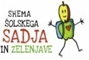 GOVEJA JUHA, PIRE KROMPIR, GOVEDINA, ŠPINAČAvsebuje alergene: 1,5,8PETEK30.9.RIBE V OLJU, OLIVE, OVSEN KRUHvsebuje alergene: 1,2,5MEŠANO SADJEvsebuje alergene: KISLA SMETANA, MARMELADA, ČAJ, POLBELI KRUH, JABOLKOvsebuje alergene: 1,5ŠPAGETI S TUNINO OMAKO, SIRNI POSIP, PESINA SOLATA, SLADOLEDvsebuje alergene: 1,2,3,5,8